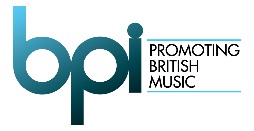 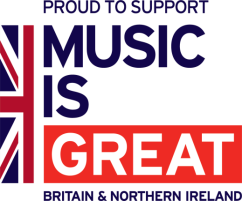 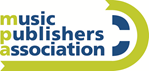 LA Sync Mission 2018 Showcasing Artist Application FormDeadline for applications 6pm 21st March 2018Please do not cut and paste jpg, XL sheets or other info on to the form and please fill in all sections with the info requested. Please put EVERYTHING on the form as no supporting documents will be accepted apart from an artist bio.Please note funding is only available for Artists / Bands based in England 1.	Company InformationCompany Name:		Address 1:			Address 2:			City:				Postcode:			Website:			2.	Details of ApplicantName of Applicant:		Title/Position:			E-Mail Address:			Phone Number:			3.	Details of Artist/BandName of Artist/Band:Nationality of Artist/Band:Genre: 	Business or Residential Address:Please provide up to four musical examples (streaming links only please) of the artist/band's work4.	Sales Info    Title of most recent album and UK sales figures:Title of most recent single and UK sales figures:5.	Artist/Band Social Links and PressPlease provide links to all of the artist/band's websites and any social media. Please include figures for social media metrics and fan lists.Website 1:		Website 2:		Twitter handle:		Number of followers:		Facebook handle:	Number of likes:			YouTube page:		Number of subscribers:		Other/Additional:	Please link to FOUR Recent online press reviews (UK & Overseas):Please email us a copy of the bands bio as a separate attachment6.	Record Company & Publishing Company DetailsPlease give details of record/publishing companies that the artist/band are currently signed to and which territories this applies to.Record Company:Publishing Company:7.	Artist/Band/Project background profilePlease provide details of the artist/band/project’s career or success relating to the campaign to date.  Funding applications are based on potential, which will require evidence of some or all of the following:•	Details of the artist/band/project’s current profile and success in the UK and abroad, i.e. airplay on national radio/media coverage; established artists that they have toured or collaborated with; festivals they have appeared at; media and industry recommendations/tastemakers and feedback;•	Radio play/media coverage (in the UK or overseas, on FM, digital or internet).        Please list any significant sync licenses in the UK and overseas with details of value (200 words maximum)Please note that you:Under Arts Council Funding Rules the Artist MUST be resident in England Will receive if successful a detailed list of instructions about taking part in the LA event. Failure to adhere to these in a timely manner will result in the funding being withdrawnMust only use Scheme funding to promote the business, trading and brand names detailed in your application, unless express consent is obtained from BPI to the contrary.Please also note that competition for funding is extremely high and that the selection board only has a limited amount of funding available for each round, so unfortunately we are not able to award every applicant (that meets the eligibility criteria of the Scheme) funding. Please note that the selection board’s decision is final and no correspondence will be entered into.I warrant (through typing my name in to the name block below) that:that the information contained in this application is accurate, correct and complete; I am authorised to make this application for and on behalf of the applicants; andI shall notify BPI (British Recorded Music Industry) Ltd at chris.tams@bpi.co.uk as soon as possible if any information changes. Name			…………………………………………For and on behalf of	…………………………………………Position 		…………………………………………Date			…………………………………………Please return this form and a copy of the artist’s bio (if applicable) to: chris.tams@bpi.co.uk